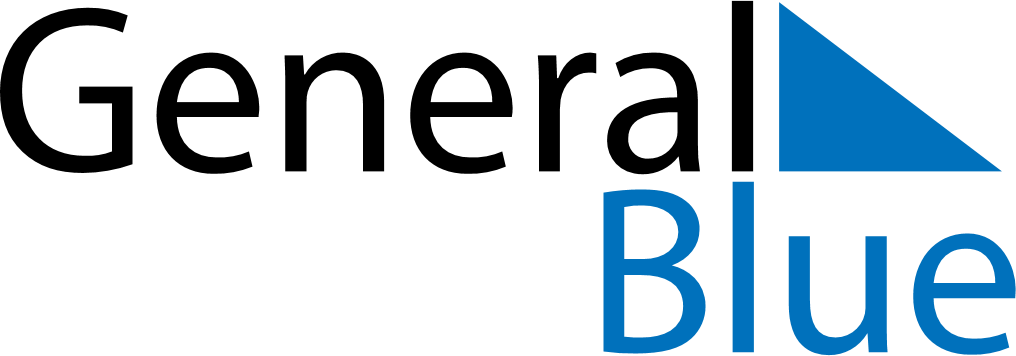 January 2018January 2018January 2018BahamasBahamasSundayMondayTuesdayWednesdayThursdayFridaySaturday123456New Year’s Day78910111213Majority Rule Day141516171819202122232425262728293031